Liskeard Unlocked 14th  – 16th September, 2018Heritage Open DaysRegistration Form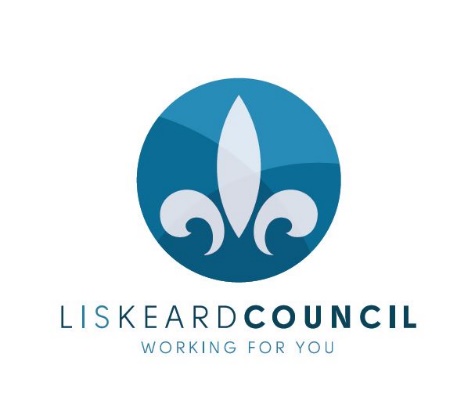 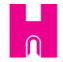 1Title - What is the name of your site/event?Property / Event NameTitle - What is the name of your site/event?Property / Event Name1Event CriteriaAll events must be completely free to access, from entry to exit.   Please tick at least one categoryEvent CriteriaAll events must be completely free to access, from entry to exit.   Please tick at least one category1The site is not normally open to the public1There is usually an entry charge, which has been waived for HODs1Event put on especially for HODs2Tell Visitors what they can see / doQuick summary – for leaflets and printable lists (max 50 words)Tell Visitors what they can see / doQuick summary – for leaflets and printable lists (max 50 words)22Full detailsGive as much detail as you can, but do NOT repeat the summary text.  (max 250 wordsFull detailsGive as much detail as you can, but do NOT repeat the summary text.  (max 250 words22Please tick if children/ family activities available2ImagesYou can add up to 5 images, but just one brilliant one will do!   Email images and information about them to assistant@liskeard.gov.uk using theTitle of your event as the email subject.  The files need to be:jpeg files between 0.5MB and 10MBImagesYou can add up to 5 images, but just one brilliant one will do!   Email images and information about them to assistant@liskeard.gov.uk using theTitle of your event as the email subject.  The files need to be:jpeg files between 0.5MB and 10MB2Please tick to confirm that you have read and agree with the Terms of Use as images can’t be used without this agreement.3LocationPlease enter the address of the property, including postcodeLocationPlease enter the address of the property, including postcode3Postcode:Postcode:3Any tips or local markers that will help visitors find you (max 150 words)Any tips or local markers that will help visitors find you (max 150 words)34Timings & ToursPlease use 24 hour style eg 1000 – 1600, Tour 1100 & 1400.  If not applicable please mark N/ATimings & ToursPlease use 24 hour style eg 1000 – 1600, Tour 1100 & 1400.  If not applicable please mark N/A4Thursday 13th SeptemberThursday 13th September4Opening Times / Tours:Opening Times / Tours:Friday 14th SeptemberOpening Times / Tours:Saturday 15th SeptemberOpening Times / Tours:Sunday 16th SeptemberOpening Times / Tours:Tours – are numbers limited and do people need to pre-book?Maximum amount of people per tour and approx. durationIf bookings, how do people book:5Additional Information How accessible is your event?  Please tick55Outline any Access Restrictions or Advice Visitors Should Note(max 100 words)Icons & tags Highlight points and help visitors search for your event.  Please tickOn site facilities:Special features:Ownership / Management:Event Type:Event Category:Site Category:Icons & tags Highlight points and help visitors search for your event.  Please tickOn site facilities:Special features:Ownership / Management:Event Type:Event Category:Site Category:Icons & tags Highlight points and help visitors search for your event.  Please tickOn site facilities:Special features:Ownership / Management:Event Type:Event Category:Site Category:On the day contact:Including name and number to be published on the directoryOn the day contact:Including name and number to be published on the directoryOn the day contact:Including name and number to be published on the directoryName:Number:Name:Number:Name:Number:Is there a website you would like the entry to link to?Is there a website you would like the entry to link to?Is there a website you would like the entry to link to?Social media handlesSocial media handlesSocial media handlesFacebook:Twitter:Instagram:Other (please specify):Facebook:Twitter:Instagram:Other (please specify):Facebook:Twitter:Instagram:Other (please specify):Who should the event be credited to?Who is the organisation?Who should the event be credited to?Who is the organisation?Who should the event be credited to?Who is the organisation?If you would like to add your organisation’s logo to your entry, please email it to assistant@liskeard.gov.uk using your “Liskeard Unlocked – then the name of your organisation” as the subjectIf you would like to add your organisation’s logo to your entry, please email it to assistant@liskeard.gov.uk using your “Liskeard Unlocked – then the name of your organisation” as the subjectIf you would like to add your organisation’s logo to your entry, please email it to assistant@liskeard.gov.uk using your “Liskeard Unlocked – then the name of your organisation” as the subject6Do you need Heritage Open Days Insurance?  Please tick yes OR no.  You must tick one option.The insurance summary is attached to this Registration Form.Do you need Heritage Open Days Insurance?  Please tick yes OR no.  You must tick one option.The insurance summary is attached to this Registration Form.Do you need Heritage Open Days Insurance?  Please tick yes OR no.  You must tick one option.The insurance summary is attached to this Registration Form.6YesYesThe property/event requires HODs insurance cover. I confirm that the property/event complies with the HODs insurance terms & conditions. I confirm that a risk assessment has been carried out, and will be reviewed prior to the event, to identify, address and minimise the risk of accidents, fire or other damage at the property/event, and that a record of the risk assessment can be produced in the event of a claim.6NoNoThe property/event does not require HODs insurance. Own cover is in place. To ensure any claim can be dealt with in the legally required time period please provide contact details of the cover provider and be sure to have your policy number to hand.  Please complete the following:Name of Insurer:Address:Email Address:7Extra ContactsExtra ContactsExtra Contacts7Press ContactIt helps to have details of someone who is happy for the media to contact them about the event.  If you have an alternative contact who is happy to have their details given to the media please give the details herePress ContactIt helps to have details of someone who is happy for the media to contact them about the event.  If you have an alternative contact who is happy to have their details given to the media please give the details herePress ContactIt helps to have details of someone who is happy for the media to contact them about the event.  If you have an alternative contact who is happy to have their details given to the media please give the details here7Name:Email:Telephone:Name:Email:Telephone:Name:Email:Telephone:7Please tick if appropriate:Sometimes the media are interested in broadcasting from or filming at sites, are you happy for this site/ event to be offered for broadcasting / filming, possibly at short notice?Please tick if appropriate:Sometimes the media are interested in broadcasting from or filming at sites, are you happy for this site/ event to be offered for broadcasting / filming, possibly at short notice?7Site Contact:Site Contact:Site Contact:7Name:Telephone:Name:Telephone:Name:Telephone: